Ferienpassaktion Reiten 2012 Zum Ferienende fand zum wiederholten Male die beliebte Ferienpassaktion Reiten im Reit- und Fahrverein Wetzlar statt. Acht pferdebegeisterte Mädchen konnten fünf Tage lang von 9:30 bis 12:00 Uhr auf den Schulpferden des Vereins ein abwechslungsreiches Programm erleben. Neben einem Geschicklichkeitsparcours in der Halle und auf dem Reitplatz fand am Donnerstag auch ein Ritt ins Gelände statt. Dies freute nicht nur die Kinder, denn die Pferde konnten sich in der Lahn erfrischen und plantschten ausgiebig. Die jungen Talente lernten nicht nur, im Schritt einen Slalomparcours und ein Stangenlabyrinth zu bewältigen, sondern auch die Gangarten Trab und Galopp. Außerdem konnten sie ihr erstaunlich breites Vorwissen im Theorieunterricht erweitern. Am Freitag konnten sie das Gelernte dann bei einem Turnier vor den Augen von Eltern und Verwandten unter Beweis stellen, bei dem eine Richterin, die die Kinder an diesem Tag zum ersten Mal sah, die Leistung der Pferdefans bewertete. Auch sie war vom Geschick und Sachverstand der Teilnehmerinnen beeindruckt. Zur Belohnung gab es für jeden eine Schleife und eine Urkunde, die alle stolz entgegennahmen. Nach dem allerletzten Versorgen der Vereinspferde wollten die Mädchen gar nicht mehr nach Hause gehen. Somit wurde klar: Die Aktion war wieder mal ein voller Erfolg.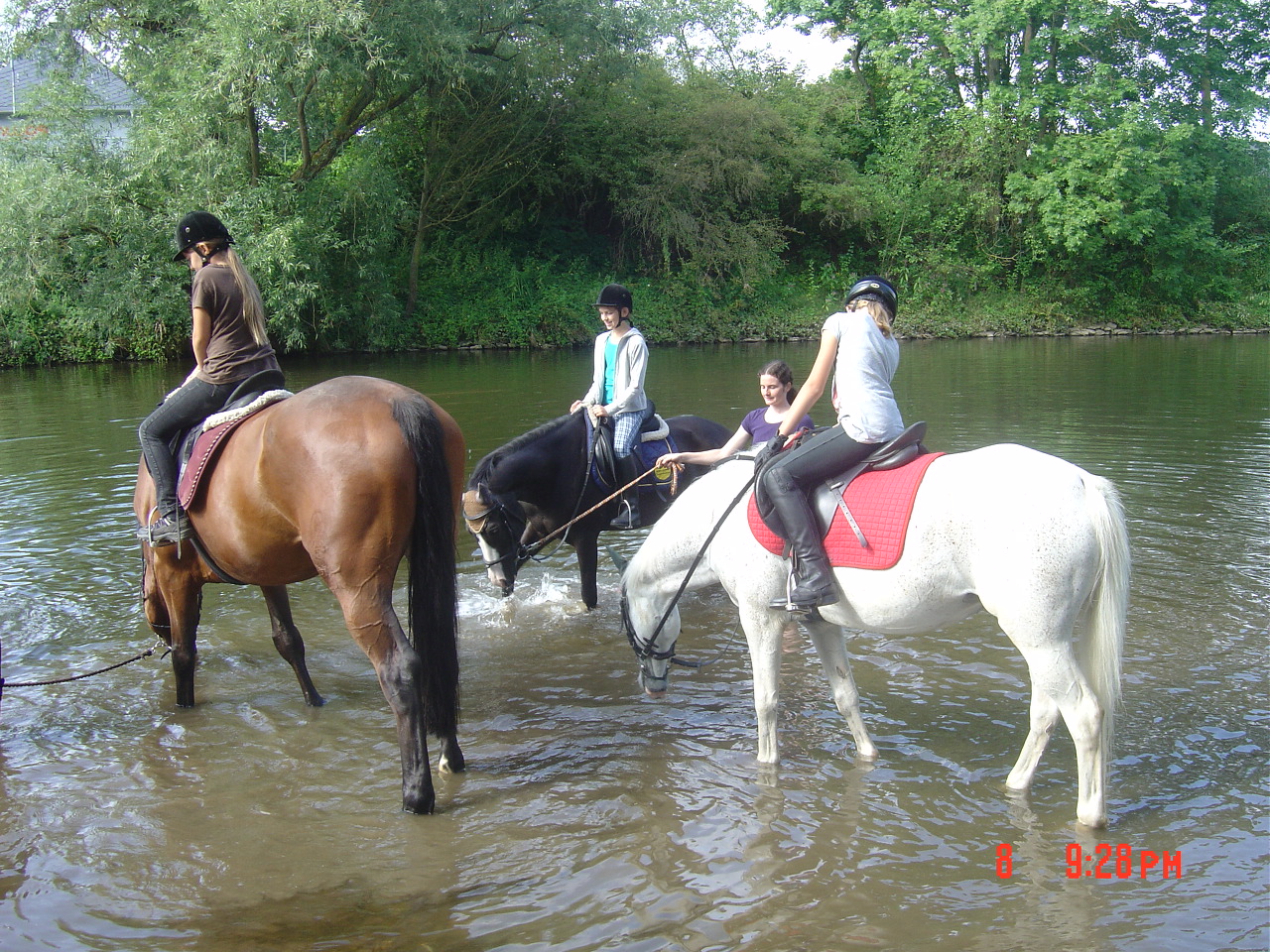 